Community Description Example and TemplateThe Community Description sub-section of the EE Grant application asks applicants to provide information that determines whether one or more of their target community(ies) and the populations they aim to serve meet this solicitation’s definition of underserved communities (see Section I (C) of solicitation to review definition of underserved communities). Responses should clearly identify sources of information used. The table below serves as an example of how this information can be organized within the Community Description sub-section of your application.    Community Description ExampleOptional Community Description TemplateThe template below is provided as a reference, and grant applicants are not required to use it. Grant applicants may develop their own format for providing information that determines whether one or more of their target community(ies) and the populations they aim to serve meet this solicitation’s definition of underserved communities.Target Communities Target Communities Target Communities Target Communities Target Communities Target Communities Target Communities Target Communities Location DetailsLocation DetailsLocation DetailsUnderserved Community StatusUnderserved Community StatusUnderserved Community StatusUnderserved Community StatusUnderserved Community StatusCity/Town & StateCountyCensus Tract CodeHigh Poverty Area(Poverty Rate)High Poverty Area(Poverty Rate)Persistent Poverty CountyTitle I School Participation(# and Name)Climate and Economic Justice Screening ToolCity/Town & StateCountyCensus Tract CodeBy CountyBy Census TractPersistent Poverty CountyTitle I School Participation(# and Name)Climate and Economic Justice Screening ToolPark Town, MDPrince George’s County***********Yes20.66%NAYes2Yes (2 – East Elementary School, West Middle School)34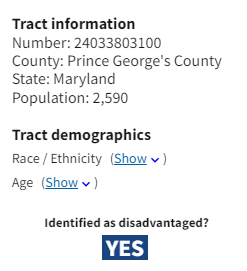 Silver Spring, MDMontgomery County***********NoYes34.86%5NoNo 6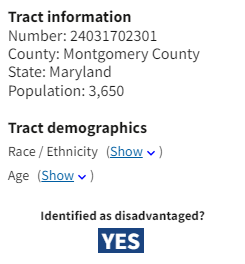 Tree City, VAFairfax County***********NoNoNoYes
(1 – Long Branch Middle School)7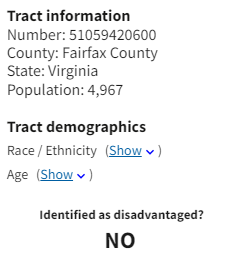 Target Communities Target Communities Target Communities Target Communities Target Communities Target Communities Target Communities Target Communities Location DetailsLocation DetailsLocation DetailsUnderserved Community StatusUnderserved Community StatusUnderserved Community StatusUnderserved Community StatusUnderserved Community StatusCity/Town & StateCountyCensus Tract CodeHigh Poverty Area(Poverty Rate)High Poverty Area(Poverty Rate)Persistent Poverty CountyTitle I School Participation(# and Name)Climate and Economic Justice Screening ToolCity/Town & StateCountyCensus Tract CodeBy CountyBy Census TractPersistent Poverty CountyTitle I School Participation(# and Name)Climate and Economic Justice Screening Tool